УКРАЇНАМЕНСЬКА  МІСЬКА  РАДАМенського району Чернігівської областіР О З П О Р Я Д Ж Е Н Н ЯВід 17 січня 2019 року                  № 10    Про перенесення терміну виплати авансу в січні    	В зв’язку з відсутність кошторисних призначень перенести термін виплати авансу за січень 2019 року з 14 на 18 січня 2019 року.Міський голова						Г.А. Примаков Подання:Начальник відділу бухгалтерського				С.А.Солохненкообліку і звітності виконавчого комітетуМенської міської радиПогоджено:Заступник міського голови з					Т.С. Вишнякпитань діяльності виконкомуМенської міської радиНачальник юридичного відділу				Т.А. БернадськаМенської міської ради							Начальник загального відділу Менської міської ради		                           		О.П. Гамениця	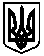 